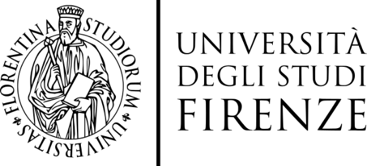 Name: 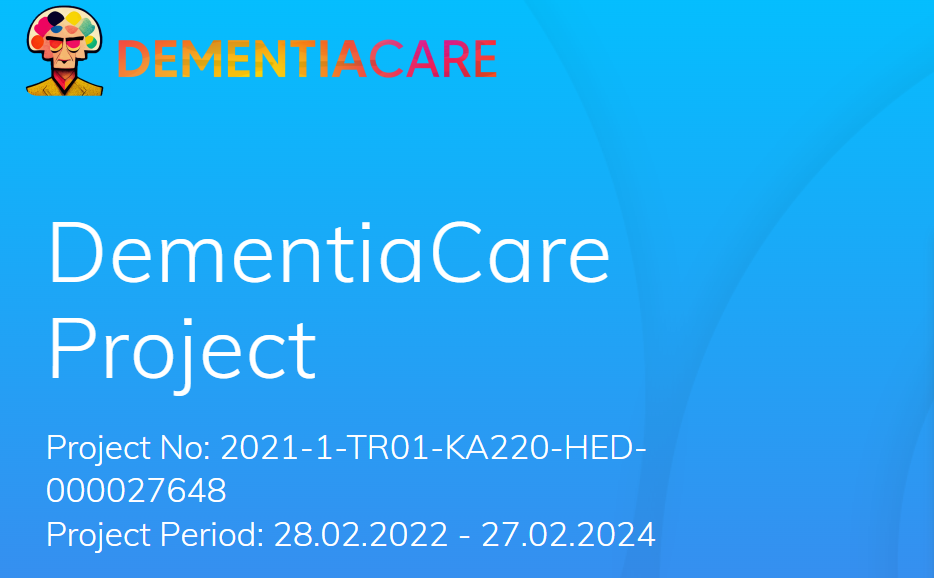 Surname: Telephone: Email UniFi: Date of birth:	Undergraduate	Yes	No		Bachelor degree	Yes	No	Study Course: 	Year of Course	1st 	2nd 	3rd 	4th	5th 	6th 	Off course  	Seasonal school 	 Summer school in Florence 	 Winter school in Ankara  Apply motivation (Max 500 words)	Language certification 	   Yes		No	 Level B2   Level C1  Level C2Disability certification		   Yes		No 	ISEE contribution bracket no. |___|		Date and place						Signature _________________________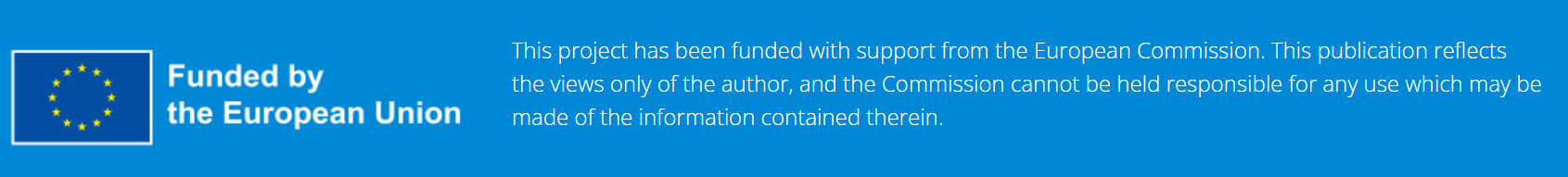 